Standard 1 (Easy Read) template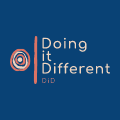 Supporting your choices 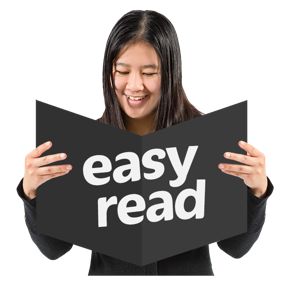 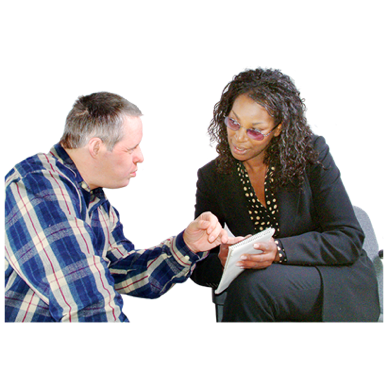 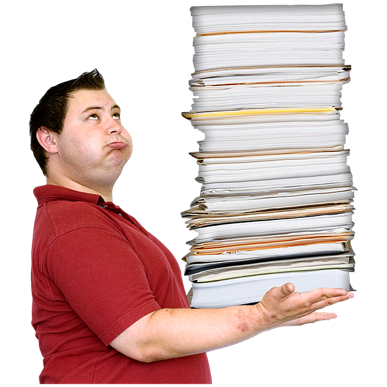 This information is written in an easy to read way.We use pictures to explain some ideas.Some words are written in bold. We explain what these words mean.You can ask for help to read this document.A family member, friend or support person may be able to help you. Let us know if you would like us to help you.This Easy Read information is a shorter version of another document.You can ask us (or Doing it Different) for a copy of the longer document.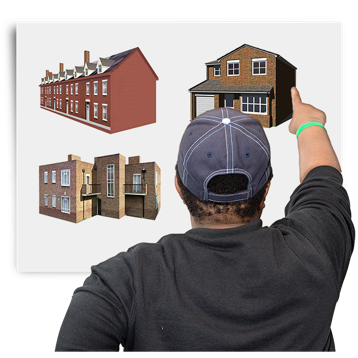 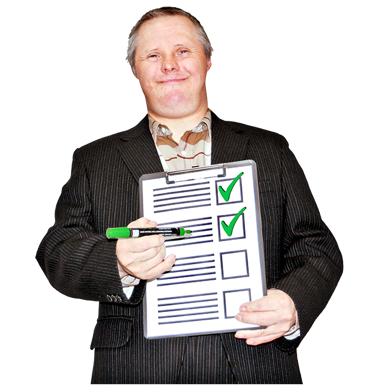 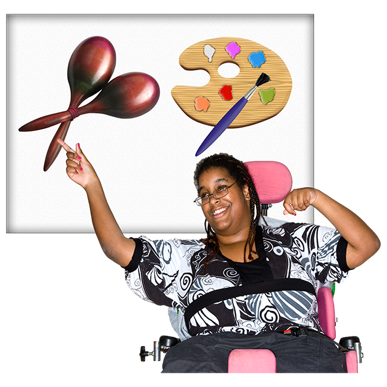 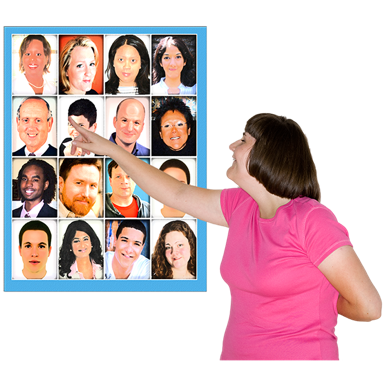 This information is about Choice and control.Choice and control means you have the right to make choices about your own life. You can choose what you want from our services. You can make decisions about how things work for you.Choice and control includesChoosing your own goalsPicking which service providers you wantDeciding how you will live each day and what you want from your life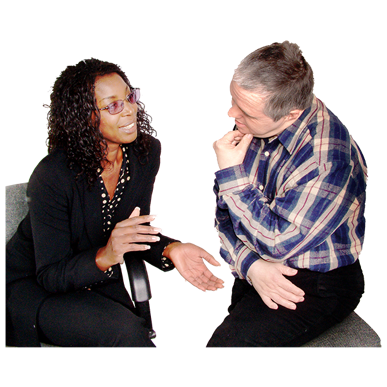 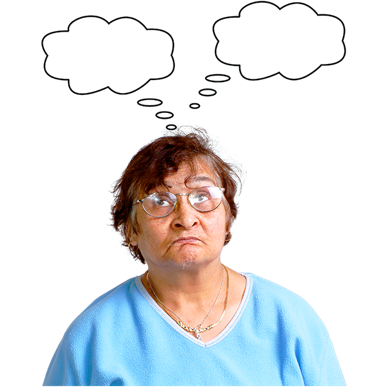 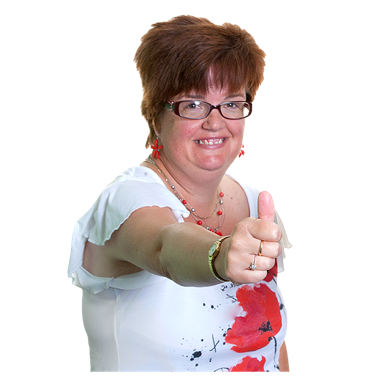 We will Give you good information to help you make good decisionsHelp you make decisions, if you want helpAsk your family and friends about decisions, if you want us toFollowing the law on decisions about your money, health and safetyIf you make a decision and change your mind later that is ok.We respect your right to make decisions and choices.